LISTA LEKTUR – KLASY III rok szkolny 2022/2023Joanna Papuzińska, Asiunia Maria Krüger, Karolcia Hans Christian Andersen, Dziewczynka z zapałkami Astrid Lindgren, Dzieci z Bullerbyn Hans Christian Andersen, Królowa Śniegu Agnieszka Frączek, Rany Julek! O tym, jak Julian Tuwim został poetą Roman Pisarski, O psie, który jeździł koleją 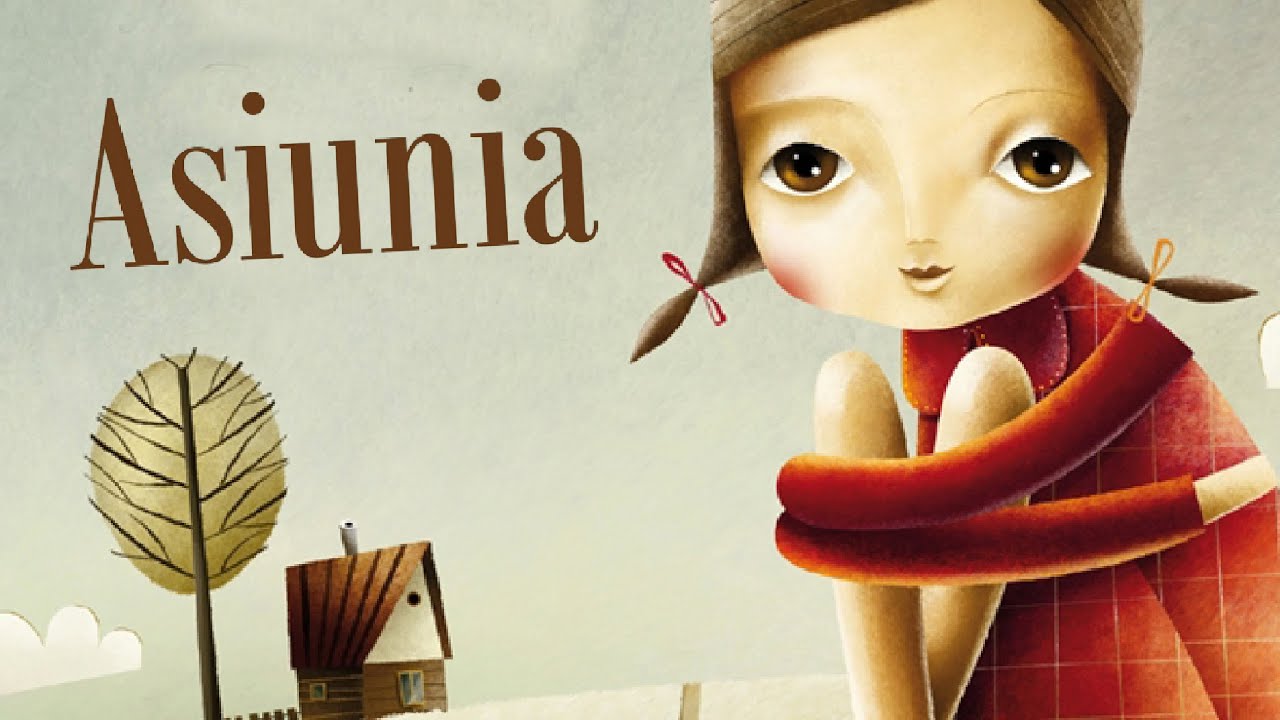 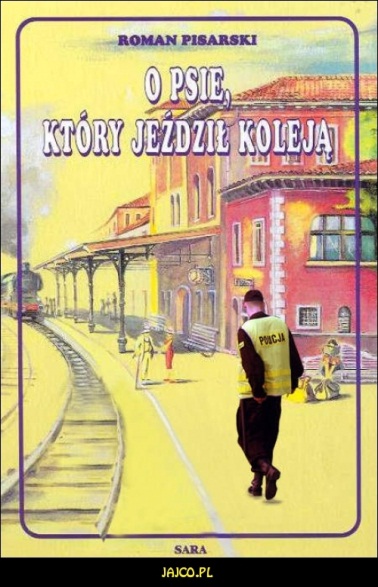 